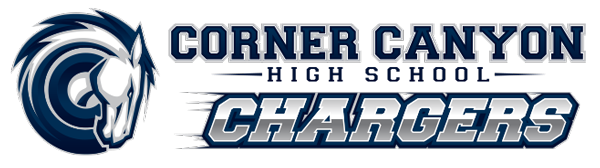 Work ReleaseDue Dates and Assignment InformationWhen is the Worksite Agreement, Long Term Activity Sheet, and Pay Check Stub to prove I am working, due?Immediately!  You cannot be enrolled into the class without the proper paperwork.  You can drop off these items to PA107 (little theatre) in the basket to the right of the doors.  If you need to e-mail the paycheck stub, please send it to phaidra.atkinson@canyonsdistrict.org.  This first paycheck stub is to PROVE you are working.  Once you have turned in these items, you will be enrolled and have a CANVAS page called WORK RELEASE where you will submit all other assignments and paycheck stubs. When are my assignments due? (These are all found on CANVAS)Quarter 1Company History 2-page essay 	Frid.     Sept 8, 2023Evaluation	Thur.   Sept 28, 2023Current Paycheck Stub	Frid.    Oct 6, 2023Quarter 2 Customer Service Essay	   	      Frid.    Nov 1, 2023 Workplace Reflection 		      Thur.   Nov 30, 2023Current Paycheck Stub	                   Frid.    Dec 15, 2023Quarter 3Workplace Ethics Essay		     Frid.     Feb 2, 2024Evaluation				     Frid.     Feb 23, 2024Current Paycheck stub		     Frid.	     March 8, 2024Quarter 4Resume				      Frid.   April 12, 2024Career Essay			      Frid.   April 26, 2024Current Paycheck Stub		      Frid.   May 3, 2024 Where do I turn in my assignments?When you first enroll:  Worksite Agreement, Long Term Activity Sheet, and a Current Paycheck Stub to prove you are working are turned into Mrs. Atkinson in the Work Release basket outside the little theatre door PA107.  (Your paycheck stub needs to have your name, your company name, hours you have worked, the dates, pay rate, and taxes deducted to be enrolled in the class and to get credit for turning it in.)ALL OTHER ASSIGNMENTS will be submitted or uploaded to the Work Release CANVAS page.Please e-mail phaidra.atkinson@canyonsdistrict.org with any questions.